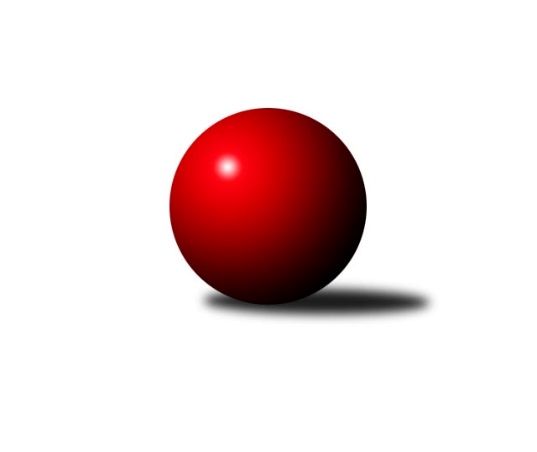 Č.5Ročník 2015/2016	18.5.2024 Krajský přebor OL 2015/2016Statistika 5. kolaTabulka družstev:		družstvo	záp	výh	rem	proh	skore	sety	průměr	body	plné	dorážka	chyby	1.	TJ Kovohutě Břidličná ˝B˝	5	5	0	0	28.0 : 12.0 	(39.0 : 21.0)	2479	10	1722	757	41.2	2.	KK Zábřeh  ˝C˝	5	3	1	1	22.5 : 17.5 	(32.0 : 28.0)	2461	7	1707	754	39.8	3.	TJ Pozemstav Prostějov	4	3	0	1	19.0 : 13.0 	(24.0 : 24.0)	2473	6	1714	759	41.3	4.	Spartak Přerov ˝C˝	5	3	0	2	22.0 : 18.0 	(29.0 : 31.0)	2501	6	1728	773	43	5.	KK Šumperk ˝B˝	4	2	0	2	17.0 : 15.0 	(26.0 : 22.0)	2514	4	1743	772	37.8	6.	KK Jiskra Rýmařov ˝B˝	4	2	0	2	17.0 : 15.0 	(22.0 : 26.0)	2473	4	1726	747	46	7.	Sokol Přemyslovice ˝B˝	5	2	0	3	16.0 : 24.0 	(28.0 : 32.0)	2404	4	1672	731	39	8.	TJ Sokol Mohelnice	4	1	1	2	15.0 : 17.0 	(23.0 : 25.0)	2487	3	1738	748	38	9.	KKŽ Šternberk ˝A˝	4	1	0	3	12.0 : 20.0 	(21.0 : 27.0)	2419	2	1704	716	45.8	10.	SKK Jeseník ˝B˝	5	1	0	4	16.0 : 24.0 	(28.5 : 31.5)	2412	2	1683	729	43	11.	TJ Horní Benešov ˝C˝	5	1	0	4	15.5 : 24.5 	(27.5 : 32.5)	2415	2	1693	722	44.4Tabulka doma:		družstvo	záp	výh	rem	proh	skore	sety	průměr	body	maximum	minimum	1.	TJ Kovohutě Břidličná ˝B˝	3	3	0	0	18.0 : 6.0 	(26.0 : 10.0)	2449	6	2488	2409	2.	KK Šumperk ˝B˝	2	2	0	0	13.0 : 3.0 	(18.0 : 6.0)	2515	4	2580	2450	3.	Spartak Přerov ˝C˝	2	2	0	0	11.0 : 5.0 	(15.0 : 9.0)	2548	4	2576	2519	4.	KK Zábřeh  ˝C˝	2	1	1	0	8.5 : 7.5 	(14.0 : 10.0)	2479	3	2509	2448	5.	TJ Pozemstav Prostějov	1	1	0	0	6.0 : 2.0 	(9.0 : 3.0)	2600	2	2600	2600	6.	TJ Sokol Mohelnice	2	1	0	1	9.0 : 7.0 	(15.0 : 9.0)	2586	2	2596	2575	7.	TJ Horní Benešov ˝C˝	2	1	0	1	8.0 : 8.0 	(14.0 : 10.0)	2514	2	2595	2433	8.	KK Jiskra Rýmařov ˝B˝	2	1	0	1	8.0 : 8.0 	(11.0 : 13.0)	2469	2	2513	2424	9.	SKK Jeseník ˝B˝	3	1	0	2	13.0 : 11.0 	(22.5 : 13.5)	2452	2	2520	2399	10.	Sokol Přemyslovice ˝B˝	3	1	0	2	10.0 : 14.0 	(17.0 : 19.0)	2444	2	2455	2430	11.	KKŽ Šternberk ˝A˝	3	1	0	2	10.0 : 14.0 	(16.0 : 20.0)	2383	2	2472	2327Tabulka venku:		družstvo	záp	výh	rem	proh	skore	sety	průměr	body	maximum	minimum	1.	TJ Kovohutě Břidličná ˝B˝	2	2	0	0	10.0 : 6.0 	(13.0 : 11.0)	2494	4	2513	2474	2.	KK Zábřeh  ˝C˝	3	2	0	1	14.0 : 10.0 	(18.0 : 18.0)	2455	4	2475	2445	3.	TJ Pozemstav Prostějov	3	2	0	1	13.0 : 11.0 	(15.0 : 21.0)	2430	4	2528	2380	4.	KK Jiskra Rýmařov ˝B˝	2	1	0	1	9.0 : 7.0 	(11.0 : 13.0)	2475	2	2480	2470	5.	Sokol Přemyslovice ˝B˝	2	1	0	1	6.0 : 10.0 	(11.0 : 13.0)	2384	2	2413	2354	6.	Spartak Přerov ˝C˝	3	1	0	2	11.0 : 13.0 	(14.0 : 22.0)	2485	2	2577	2392	7.	TJ Sokol Mohelnice	2	0	1	1	6.0 : 10.0 	(8.0 : 16.0)	2437	1	2452	2422	8.	KKŽ Šternberk ˝A˝	1	0	0	1	2.0 : 6.0 	(5.0 : 7.0)	2455	0	2455	2455	9.	KK Šumperk ˝B˝	2	0	0	2	4.0 : 12.0 	(8.0 : 16.0)	2514	0	2539	2489	10.	SKK Jeseník ˝B˝	2	0	0	2	3.0 : 13.0 	(6.0 : 18.0)	2392	0	2504	2280	11.	TJ Horní Benešov ˝C˝	3	0	0	3	7.5 : 16.5 	(13.5 : 22.5)	2381	0	2424	2343Tabulka podzimní části:		družstvo	záp	výh	rem	proh	skore	sety	průměr	body	doma	venku	1.	TJ Kovohutě Břidličná ˝B˝	5	5	0	0	28.0 : 12.0 	(39.0 : 21.0)	2479	10 	3 	0 	0 	2 	0 	0	2.	KK Zábřeh  ˝C˝	5	3	1	1	22.5 : 17.5 	(32.0 : 28.0)	2461	7 	1 	1 	0 	2 	0 	1	3.	TJ Pozemstav Prostějov	4	3	0	1	19.0 : 13.0 	(24.0 : 24.0)	2473	6 	1 	0 	0 	2 	0 	1	4.	Spartak Přerov ˝C˝	5	3	0	2	22.0 : 18.0 	(29.0 : 31.0)	2501	6 	2 	0 	0 	1 	0 	2	5.	KK Šumperk ˝B˝	4	2	0	2	17.0 : 15.0 	(26.0 : 22.0)	2514	4 	2 	0 	0 	0 	0 	2	6.	KK Jiskra Rýmařov ˝B˝	4	2	0	2	17.0 : 15.0 	(22.0 : 26.0)	2473	4 	1 	0 	1 	1 	0 	1	7.	Sokol Přemyslovice ˝B˝	5	2	0	3	16.0 : 24.0 	(28.0 : 32.0)	2404	4 	1 	0 	2 	1 	0 	1	8.	TJ Sokol Mohelnice	4	1	1	2	15.0 : 17.0 	(23.0 : 25.0)	2487	3 	1 	0 	1 	0 	1 	1	9.	KKŽ Šternberk ˝A˝	4	1	0	3	12.0 : 20.0 	(21.0 : 27.0)	2419	2 	1 	0 	2 	0 	0 	1	10.	SKK Jeseník ˝B˝	5	1	0	4	16.0 : 24.0 	(28.5 : 31.5)	2412	2 	1 	0 	2 	0 	0 	2	11.	TJ Horní Benešov ˝C˝	5	1	0	4	15.5 : 24.5 	(27.5 : 32.5)	2415	2 	1 	0 	1 	0 	0 	3Tabulka jarní části:		družstvo	záp	výh	rem	proh	skore	sety	průměr	body	doma	venku	1.	TJ Horní Benešov ˝C˝	0	0	0	0	0.0 : 0.0 	(0.0 : 0.0)	0	0 	0 	0 	0 	0 	0 	0 	2.	KK Šumperk ˝B˝	0	0	0	0	0.0 : 0.0 	(0.0 : 0.0)	0	0 	0 	0 	0 	0 	0 	0 	3.	Sokol Přemyslovice ˝B˝	0	0	0	0	0.0 : 0.0 	(0.0 : 0.0)	0	0 	0 	0 	0 	0 	0 	0 	4.	KK Jiskra Rýmařov ˝B˝	0	0	0	0	0.0 : 0.0 	(0.0 : 0.0)	0	0 	0 	0 	0 	0 	0 	0 	5.	KK Zábřeh  ˝C˝	0	0	0	0	0.0 : 0.0 	(0.0 : 0.0)	0	0 	0 	0 	0 	0 	0 	0 	6.	SKK Jeseník ˝B˝	0	0	0	0	0.0 : 0.0 	(0.0 : 0.0)	0	0 	0 	0 	0 	0 	0 	0 	7.	TJ Pozemstav Prostějov	0	0	0	0	0.0 : 0.0 	(0.0 : 0.0)	0	0 	0 	0 	0 	0 	0 	0 	8.	TJ Sokol Mohelnice	0	0	0	0	0.0 : 0.0 	(0.0 : 0.0)	0	0 	0 	0 	0 	0 	0 	0 	9.	TJ Kovohutě Břidličná ˝B˝	0	0	0	0	0.0 : 0.0 	(0.0 : 0.0)	0	0 	0 	0 	0 	0 	0 	0 	10.	KKŽ Šternberk ˝A˝	0	0	0	0	0.0 : 0.0 	(0.0 : 0.0)	0	0 	0 	0 	0 	0 	0 	0 	11.	Spartak Přerov ˝C˝	0	0	0	0	0.0 : 0.0 	(0.0 : 0.0)	0	0 	0 	0 	0 	0 	0 	0 Zisk bodů pro družstvo:		jméno hráče	družstvo	body	zápasy	v %	dílčí body	sety	v %	1.	Jaroslav Vymazal 	KK Šumperk ˝B˝ 	4	/	4	(100%)	8	/	8	(100%)	2.	Vilém Berger 	TJ Kovohutě Břidličná ˝B˝ 	4	/	4	(100%)	8	/	8	(100%)	3.	Libor Daňa 	Spartak Přerov ˝C˝ 	4	/	4	(100%)	7	/	8	(88%)	4.	Josef Jurda 	TJ Pozemstav Prostějov 	4	/	4	(100%)	7	/	8	(88%)	5.	Karel Kučera 	SKK Jeseník ˝B˝ 	4	/	4	(100%)	5	/	8	(63%)	6.	Pavel Černohous 	TJ Pozemstav Prostějov 	4	/	4	(100%)	5	/	8	(63%)	7.	Leopold Jašek 	-- volný los -- 	4	/	5	(80%)	9	/	10	(90%)	8.	Pavel Heinisch 	KK Šumperk ˝B˝ 	4	/	5	(80%)	8	/	10	(80%)	9.	Miroslav Bodanský 	KK Zábřeh  ˝C˝ 	4	/	5	(80%)	7	/	10	(70%)	10.	Rostislav Petřík 	Spartak Přerov ˝C˝ 	4	/	5	(80%)	6	/	10	(60%)	11.	Lukáš Vybíral 	Sokol Přemyslovice ˝B˝ 	3.5	/	5	(70%)	6	/	10	(60%)	12.	Milan Vymazal 	KK Šumperk ˝B˝ 	3	/	4	(75%)	6	/	8	(75%)	13.	Michal Rašťák 	TJ Horní Benešov ˝C˝ 	3	/	4	(75%)	6	/	8	(75%)	14.	Václav Kovařík 	TJ Pozemstav Prostějov 	3	/	4	(75%)	5	/	8	(63%)	15.	Marek Hampl 	KK Jiskra Rýmařov ˝B˝ 	3	/	4	(75%)	5	/	8	(63%)	16.	František Langer 	KK Zábřeh  ˝C˝ 	3	/	4	(75%)	4	/	8	(50%)	17.	Jana Fousková 	SKK Jeseník ˝B˝ 	3	/	4	(75%)	3	/	8	(38%)	18.	Petr Pick 	KKŽ Šternberk ˝A˝ 	3	/	5	(60%)	8	/	10	(80%)	19.	Alena Machalíčková 	-- volný los -- 	3	/	5	(60%)	7	/	10	(70%)	20.	Jiří Polášek 	KK Jiskra Rýmařov ˝B˝ 	3	/	5	(60%)	6	/	10	(60%)	21.	Petr Chlachula 	KK Jiskra Rýmařov ˝B˝ 	3	/	5	(60%)	6	/	10	(60%)	22.	Pavel Ďuriš ml. 	KKŽ Šternberk ˝A˝ 	3	/	5	(60%)	6	/	10	(60%)	23.	Tomáš Fiury 	TJ Kovohutě Břidličná ˝B˝ 	3	/	5	(60%)	6	/	10	(60%)	24.	Tomáš Potácel 	TJ Sokol Mohelnice 	3	/	5	(60%)	5	/	10	(50%)	25.	Helena Sobčáková 	KK Zábřeh  ˝C˝ 	3	/	5	(60%)	5	/	10	(50%)	26.	Martin Mikeska 	KK Jiskra Rýmařov ˝B˝ 	3	/	5	(60%)	5	/	10	(50%)	27.	Jan Tögel 	-- volný los -- 	3	/	5	(60%)	5	/	10	(50%)	28.	Miloslav Petrů 	TJ Horní Benešov ˝C˝ 	3	/	5	(60%)	5	/	10	(50%)	29.	Jindřích Gavenda 	KKŽ Šternberk ˝A˝ 	3	/	5	(60%)	4	/	10	(40%)	30.	Jaroslav Jílek 	TJ Sokol Mohelnice 	3	/	5	(60%)	4	/	10	(40%)	31.	Zdeněk Fiury ml. ml.	TJ Kovohutě Břidličná ˝B˝ 	2	/	2	(100%)	4	/	4	(100%)	32.	Rostislav Cundrla 	SKK Jeseník ˝B˝ 	2	/	2	(100%)	3	/	4	(75%)	33.	Zdeněk Chmela st. st.	TJ Kovohutě Břidličná ˝B˝ 	2	/	3	(67%)	5	/	6	(83%)	34.	David Rozsypal 	TJ Pozemstav Prostějov 	2	/	3	(67%)	4	/	6	(67%)	35.	Ján Ludrovský 	KK Šumperk ˝B˝ 	2	/	3	(67%)	3	/	6	(50%)	36.	Aneta Kubešová 	TJ Horní Benešov ˝C˝ 	2	/	3	(67%)	2.5	/	6	(42%)	37.	Josef Veselý 	TJ Kovohutě Břidličná ˝B˝ 	2	/	4	(50%)	5	/	8	(63%)	38.	Petr Otáhal 	TJ Kovohutě Břidličná ˝B˝ 	2	/	4	(50%)	5	/	8	(63%)	39.	Michal Symerský 	Spartak Přerov ˝C˝ 	2	/	4	(50%)	5	/	8	(63%)	40.	Martin Sedlář 	KK Šumperk ˝B˝ 	2	/	4	(50%)	4	/	8	(50%)	41.	Zdeněk Šebesta 	TJ Sokol Mohelnice 	2	/	4	(50%)	4	/	8	(50%)	42.	Rostislav Krejčí 	TJ Sokol Mohelnice 	2	/	4	(50%)	4	/	8	(50%)	43.	Martin Zaoral 	TJ Pozemstav Prostějov 	2	/	4	(50%)	3	/	8	(38%)	44.	Zdeněk Fiury st. st.	TJ Kovohutě Břidličná ˝B˝ 	2	/	4	(50%)	3	/	8	(38%)	45.	Milan Dvorský 	Sokol Přemyslovice ˝B˝ 	2	/	4	(50%)	2	/	8	(25%)	46.	Zdeněk Grulich 	Sokol Přemyslovice ˝B˝ 	2	/	5	(40%)	5	/	10	(50%)	47.	Miroslav Setinský 	SKK Jeseník ˝B˝ 	2	/	5	(40%)	4.5	/	10	(45%)	48.	Martin Vitásek 	KK Zábřeh  ˝C˝ 	2	/	5	(40%)	4	/	10	(40%)	49.	David Láčík 	TJ Horní Benešov ˝C˝ 	2	/	5	(40%)	4	/	10	(40%)	50.	Pavel Smejkal 	KKŽ Šternberk ˝A˝ 	2	/	5	(40%)	3	/	10	(30%)	51.	Michal Ihnát 	KK Jiskra Rýmařov ˝B˝ 	1.5	/	2	(75%)	3	/	4	(75%)	52.	Věra Tomanová 	KK Jiskra Rýmařov ˝B˝ 	1.5	/	2	(75%)	2	/	4	(50%)	53.	Michal Kolář 	Sokol Přemyslovice ˝B˝ 	1.5	/	3	(50%)	3	/	6	(50%)	54.	Kamila Chládková 	KK Zábřeh  ˝C˝ 	1.5	/	4	(38%)	3	/	8	(38%)	55.	Zdeněk Janoud 	SKK Jeseník ˝B˝ 	1	/	1	(100%)	2	/	2	(100%)	56.	Zdeněk Černý 	TJ Horní Benešov ˝C˝ 	1	/	1	(100%)	2	/	2	(100%)	57.	Petr Kozák 	TJ Horní Benešov ˝C˝ 	1	/	1	(100%)	2	/	2	(100%)	58.	Jiří Srovnal 	KK Zábřeh  ˝C˝ 	1	/	1	(100%)	2	/	2	(100%)	59.	Martin Holas 	Spartak Přerov ˝C˝ 	1	/	1	(100%)	1	/	2	(50%)	60.	Václav Čamek 	KK Zábřeh  ˝C˝ 	1	/	2	(50%)	3	/	4	(75%)	61.	Stanislav Feike 	TJ Pozemstav Prostějov 	1	/	2	(50%)	2	/	4	(50%)	62.	Jana Ovčačíková 	KK Jiskra Rýmařov ˝B˝ 	1	/	2	(50%)	2	/	4	(50%)	63.	Jan Lenhart 	Spartak Přerov ˝C˝ 	1	/	2	(50%)	2	/	4	(50%)	64.	Zdeněk Sobota 	TJ Sokol Mohelnice 	1	/	3	(33%)	4	/	6	(67%)	65.	Milan Smékal 	Sokol Přemyslovice ˝B˝ 	1	/	3	(33%)	4	/	6	(67%)	66.	David Kaluža 	TJ Horní Benešov ˝C˝ 	1	/	3	(33%)	3	/	6	(50%)	67.	Šárka Tögelová 	-- volný los -- 	1	/	3	(33%)	2	/	6	(33%)	68.	Václav Pumprla 	Spartak Přerov ˝C˝ 	1	/	3	(33%)	2	/	6	(33%)	69.	Emil Pick 	KKŽ Šternberk ˝A˝ 	1	/	3	(33%)	2	/	6	(33%)	70.	Jiří Kohoutek 	Spartak Přerov ˝C˝ 	1	/	3	(33%)	2	/	6	(33%)	71.	Josef Klaban 	KKŽ Šternberk ˝A˝ 	1	/	3	(33%)	2	/	6	(33%)	72.	Otto Nagy 	-- volný los -- 	1	/	3	(33%)	2	/	6	(33%)	73.	Mykola Vološčuk 	KK Zábřeh  ˝C˝ 	1	/	4	(25%)	4	/	8	(50%)	74.	Miroslav Mrkos 	KK Šumperk ˝B˝ 	1	/	4	(25%)	3	/	8	(38%)	75.	Ľudovit Kumi 	TJ Sokol Mohelnice 	1	/	4	(25%)	3	/	8	(38%)	76.	Dagmar Jílková 	TJ Sokol Mohelnice 	1	/	4	(25%)	3	/	8	(38%)	77.	Tomáš Havlíček 	Spartak Přerov ˝C˝ 	1	/	4	(25%)	3	/	8	(38%)	78.	Miloslav Krchov 	TJ Kovohutě Břidličná ˝B˝ 	1	/	4	(25%)	3	/	8	(38%)	79.	Josef Čapka 	TJ Pozemstav Prostějov 	1	/	4	(25%)	3	/	8	(38%)	80.	Jiří Kropáč 	-- volný los -- 	1	/	4	(25%)	2	/	8	(25%)	81.	Miroslav Plachý 	TJ Pozemstav Prostějov 	1	/	4	(25%)	1.5	/	8	(19%)	82.	Jiří Kankovský 	Sokol Přemyslovice ˝B˝ 	1	/	5	(20%)	5	/	10	(50%)	83.	Eva Křápková 	SKK Jeseník ˝B˝ 	1	/	5	(20%)	5	/	10	(50%)	84.	Vladimír Moravec 	SKK Jeseník ˝B˝ 	1	/	5	(20%)	3	/	10	(30%)	85.	Marcela Jurníčková 	Sokol Přemyslovice ˝B˝ 	1	/	5	(20%)	3	/	10	(30%)	86.	František Všetička 	-- volný los -- 	1	/	5	(20%)	2.5	/	10	(25%)	87.	Michael Dostál 	TJ Horní Benešov ˝C˝ 	0.5	/	5	(10%)	1	/	10	(10%)	88.	Petra Rozsypalová 	SKK Jeseník ˝B˝ 	0	/	1	(0%)	1	/	2	(50%)	89.	Miloslav Kovář 	SKK Jeseník ˝B˝ 	0	/	1	(0%)	1	/	2	(50%)	90.	Jan Semrád 	KK Šumperk ˝B˝ 	0	/	1	(0%)	0	/	2	(0%)	91.	Marek Bilíček 	TJ Horní Benešov ˝C˝ 	0	/	1	(0%)	0	/	2	(0%)	92.	Jiří Hradílek 	Spartak Přerov ˝C˝ 	0	/	1	(0%)	0	/	2	(0%)	93.	Petr Černohous 	TJ Pozemstav Prostějov 	0	/	1	(0%)	0	/	2	(0%)	94.	Anna Drlíková 	TJ Sokol Mohelnice 	0	/	1	(0%)	0	/	2	(0%)	95.	Filip Adámek 	Spartak Přerov ˝C˝ 	0	/	1	(0%)	0	/	2	(0%)	96.	Zdeněk Smrža 	TJ Horní Benešov ˝C˝ 	0	/	2	(0%)	2	/	4	(50%)	97.	Alena Vrbová 	SKK Jeseník ˝B˝ 	0	/	2	(0%)	1	/	4	(25%)	98.	Romana Valová 	KK Jiskra Rýmařov ˝B˝ 	0	/	3	(0%)	0	/	6	(0%)	99.	Pavel Ďuriš st. 	KKŽ Šternberk ˝A˝ 	0	/	4	(0%)	2	/	8	(25%)	100.	Michal Strachota 	KK Šumperk ˝B˝ 	0	/	4	(0%)	1	/	8	(13%)Průměry na kuželnách:		kuželna	průměr	plné	dorážka	chyby	výkon na hráče	1.	TJ MEZ Mohelnice, 1-2	2550	1776	774	40.5	(425.0)	2.	TJ  Prostějov, 1-4	2526	1742	784	35.3	(421.1)	3.	TJ Spartak Přerov, 1-6	2513	1758	754	46.8	(418.9)	4.	 Horní Benešov, 1-4	2511	1749	761	45.0	(418.5)	5.	KK Jiskra Rýmařov, 1-4	2476	1730	745	45.7	(412.7)	6.	HKK Olomouc, 1-8	2474	1750	724	51.5	(412.4)	7.	KK Zábřeh, 1-4	2469	1695	774	35.0	(411.6)	8.	KK Šumperk, 1-4	2464	1708	756	38.5	(410.8)	9.	Sokol Přemyslovice, 1-4	2451	1697	753	40.5	(408.6)	10.	SKK Jeseník, 1-4	2431	1699	732	42.0	(405.3)	11.	TJ Kovohutě Břidličná, 1-2	2393	1676	717	39.5	(398.9)	12.	KKŽ Šternberk, 1-2	2393	1675	717	44.8	(398.8)Nejlepší výkony na kuželnách:TJ MEZ Mohelnice, 1-2TJ Sokol Mohelnice	2596	1. kolo	Jaroslav Vymazal 	KK Šumperk ˝B˝	461	1. koloSpartak Přerov ˝C˝	2577	5. kolo	Rostislav Krejčí 	TJ Sokol Mohelnice	459	1. koloTJ Sokol Mohelnice	2575	5. kolo	Rostislav Petřík 	Spartak Přerov ˝C˝	456	5. kolo-- volný los --	2544	3. kolo	Tomáš Potácel 	TJ Sokol Mohelnice	453	1. koloKK Šumperk ˝B˝	2539	1. kolo	Michal Symerský 	Spartak Přerov ˝C˝	452	5. koloTJ Sokol Mohelnice	2470	3. kolo	Leopold Jašek 	-- volný los --	451	3. kolo		. kolo	Jaroslav Jílek 	TJ Sokol Mohelnice	445	5. kolo		. kolo	Alena Machalíčková 	-- volný los --	444	3. kolo		. kolo	Dagmar Jílková 	TJ Sokol Mohelnice	440	5. kolo		. kolo	Rostislav Krejčí 	TJ Sokol Mohelnice	440	3. koloTJ  Prostějov, 1-4TJ Pozemstav Prostějov	2600	2. kolo	Václav Kovařík 	TJ Pozemstav Prostějov	487	2. koloTJ Pozemstav Prostějov	2558	5. kolo	Josef Jurda 	TJ Pozemstav Prostějov	470	2. kolo-- volný los --	2526	5. kolo	Leopold Jašek 	-- volný los --	448	5. koloTJ Sokol Mohelnice	2422	2. kolo	Miroslav Plachý 	TJ Pozemstav Prostějov	445	5. kolo		. kolo	Pavel Černohous 	TJ Pozemstav Prostějov	441	5. kolo		. kolo	Stanislav Feike 	TJ Pozemstav Prostějov	431	5. kolo		. kolo	Josef Jurda 	TJ Pozemstav Prostějov	426	5. kolo		. kolo	Josef Čapka 	TJ Pozemstav Prostějov	424	2. kolo		. kolo	Tomáš Potácel 	TJ Sokol Mohelnice	422	2. kolo		. kolo	Pavel Černohous 	TJ Pozemstav Prostějov	422	2. koloTJ Spartak Přerov, 1-6Spartak Přerov ˝C˝	2576	2. kolo	Rostislav Cundrla 	SKK Jeseník ˝B˝	461	2. koloSpartak Přerov ˝C˝	2519	4. kolo	Rostislav Petřík 	Spartak Přerov ˝C˝	458	4. koloSKK Jeseník ˝B˝	2504	2. kolo	Rostislav Petřík 	Spartak Přerov ˝C˝	458	2. koloKKŽ Šternberk ˝A˝	2455	4. kolo	Libor Daňa 	Spartak Přerov ˝C˝	453	2. kolo		. kolo	Petr Pick 	KKŽ Šternberk ˝A˝	450	4. kolo		. kolo	Michal Symerský 	Spartak Přerov ˝C˝	440	2. kolo		. kolo	Josef Klaban 	KKŽ Šternberk ˝A˝	437	4. kolo		. kolo	Karel Kučera 	SKK Jeseník ˝B˝	436	2. kolo		. kolo	Jindřích Gavenda 	KKŽ Šternberk ˝A˝	436	4. kolo		. kolo	Libor Daňa 	Spartak Přerov ˝C˝	433	4. kolo Horní Benešov, 1-4TJ Horní Benešov ˝C˝	2595	2. kolo	Michal Rašťák 	TJ Horní Benešov ˝C˝	463	2. koloTJ Pozemstav Prostějov	2528	4. kolo	Ján Ludrovský 	KK Šumperk ˝B˝	456	2. koloKK Šumperk ˝B˝	2489	2. kolo	Zdeněk Černý 	TJ Horní Benešov ˝C˝	448	2. koloTJ Horní Benešov ˝C˝	2433	4. kolo	Miloslav Petrů 	TJ Horní Benešov ˝C˝	448	2. kolo		. kolo	Zdeněk Smrža 	TJ Horní Benešov ˝C˝	445	2. kolo		. kolo	Pavel Heinisch 	KK Šumperk ˝B˝	444	2. kolo		. kolo	Martin Zaoral 	TJ Pozemstav Prostějov	443	4. kolo		. kolo	Josef Jurda 	TJ Pozemstav Prostějov	436	4. kolo		. kolo	Pavel Černohous 	TJ Pozemstav Prostějov	431	4. kolo		. kolo	Michal Rašťák 	TJ Horní Benešov ˝C˝	428	4. koloKK Jiskra Rýmařov, 1-4TJ Kovohutě Břidličná ˝B˝	2513	5. kolo	Petr Otáhal 	TJ Kovohutě Břidličná ˝B˝	466	5. koloKK Jiskra Rýmařov ˝B˝	2513	3. kolo	Martin Mikeska 	KK Jiskra Rýmařov ˝B˝	449	5. koloKK Jiskra Rýmařov ˝B˝	2505	1. kolo	Leopold Jašek 	-- volný los --	447	1. koloSpartak Přerov ˝C˝	2487	3. kolo	Věra Tomanová 	KK Jiskra Rýmařov ˝B˝	446	1. koloKK Jiskra Rýmařov ˝B˝	2424	5. kolo	Václav Pumprla 	Spartak Přerov ˝C˝	446	3. kolo-- volný los --	2414	1. kolo	Zdeněk Chmela st. st.	TJ Kovohutě Břidličná ˝B˝	439	5. kolo		. kolo	Marek Hampl 	KK Jiskra Rýmařov ˝B˝	435	3. kolo		. kolo	Michal Ihnát 	KK Jiskra Rýmařov ˝B˝	434	5. kolo		. kolo	Josef Veselý 	TJ Kovohutě Břidličná ˝B˝	434	5. kolo		. kolo	Martin Mikeska 	KK Jiskra Rýmařov ˝B˝	432	3. koloHKK Olomouc, 1-8-- volný los --	2574	2. kolo	Alena Machalíčková 	-- volný los --	468	2. kolo-- volný los --	2465	4. kolo	Jaroslav Vymazal 	KK Šumperk ˝B˝	449	4. koloKK Šumperk ˝B˝	2433	4. kolo	Pavel Ďuriš ml. 	KKŽ Šternberk ˝A˝	445	2. koloKKŽ Šternberk ˝A˝	2426	2. kolo	Jan Tögel 	-- volný los --	445	2. kolo		. kolo	Leopold Jašek 	-- volný los --	442	2. kolo		. kolo	Petr Pick 	KKŽ Šternberk ˝A˝	439	2. kolo		. kolo	Martin Sedlář 	KK Šumperk ˝B˝	433	4. kolo		. kolo	Leopold Jašek 	-- volný los --	430	4. kolo		. kolo	Milan Vymazal 	KK Šumperk ˝B˝	427	4. kolo		. kolo	Šárka Tögelová 	-- volný los --	427	4. koloKK Zábřeh, 1-4KK Zábřeh  ˝C˝	2509	2. kolo	Petr Chlachula 	KK Jiskra Rýmařov ˝B˝	455	2. koloKK Jiskra Rýmařov ˝B˝	2470	2. kolo	Rostislav Krejčí 	TJ Sokol Mohelnice	447	4. koloTJ Sokol Mohelnice	2452	4. kolo	Jiří Polášek 	KK Jiskra Rýmařov ˝B˝	439	2. koloKK Zábřeh  ˝C˝	2448	4. kolo	Helena Sobčáková 	KK Zábřeh  ˝C˝	436	4. kolo		. kolo	Miroslav Bodanský 	KK Zábřeh  ˝C˝	433	2. kolo		. kolo	Helena Sobčáková 	KK Zábřeh  ˝C˝	426	2. kolo		. kolo	Václav Čamek 	KK Zábřeh  ˝C˝	426	4. kolo		. kolo	Marek Hampl 	KK Jiskra Rýmařov ˝B˝	422	2. kolo		. kolo	Martin Vitásek 	KK Zábřeh  ˝C˝	421	2. kolo		. kolo	Věra Tomanová 	KK Jiskra Rýmařov ˝B˝	418	2. koloKK Šumperk, 1-4KK Šumperk ˝B˝	2580	3. kolo	Martin Sedlář 	KK Šumperk ˝B˝	455	3. koloKK Šumperk ˝B˝	2450	5. kolo	Pavel Heinisch 	KK Šumperk ˝B˝	454	3. koloKK Zábřeh  ˝C˝	2445	5. kolo	Jaroslav Vymazal 	KK Šumperk ˝B˝	443	5. koloTJ Pozemstav Prostějov	2383	3. kolo	Milan Vymazal 	KK Šumperk ˝B˝	431	5. kolo		. kolo	Martin Vitásek 	KK Zábřeh  ˝C˝	429	5. kolo		. kolo	Milan Vymazal 	KK Šumperk ˝B˝	429	3. kolo		. kolo	Jaroslav Vymazal 	KK Šumperk ˝B˝	424	3. kolo		. kolo	Miroslav Mrkos 	KK Šumperk ˝B˝	424	3. kolo		. kolo	Miroslav Bodanský 	KK Zábřeh  ˝C˝	419	5. kolo		. kolo	Pavel Heinisch 	KK Šumperk ˝B˝	416	5. koloSokol Přemyslovice, 1-4KK Jiskra Rýmařov ˝B˝	2480	4. kolo	Josef Veselý 	TJ Kovohutě Břidličná ˝B˝	448	2. koloTJ Kovohutě Břidličná ˝B˝	2474	2. kolo	Jiří Polášek 	KK Jiskra Rýmařov ˝B˝	435	4. koloSokol Přemyslovice ˝B˝	2455	2. kolo	Petr Chlachula 	KK Jiskra Rýmařov ˝B˝	435	4. koloSokol Přemyslovice ˝B˝	2446	4. kolo	Tomáš Fiury 	TJ Kovohutě Břidličná ˝B˝	428	2. koloSokol Přemyslovice ˝B˝	2430	1. kolo	David Láčík 	TJ Horní Benešov ˝C˝	426	1. koloTJ Horní Benešov ˝C˝	2424	1. kolo	Milan Smékal 	Sokol Přemyslovice ˝B˝	425	2. kolo		. kolo	Michal Kolář 	Sokol Přemyslovice ˝B˝	422	2. kolo		. kolo	Milan Dvorský 	Sokol Přemyslovice ˝B˝	422	4. kolo		. kolo	Petr Otáhal 	TJ Kovohutě Břidličná ˝B˝	421	2. kolo		. kolo	Lukáš Vybíral 	Sokol Přemyslovice ˝B˝	418	4. koloSKK Jeseník, 1-4SKK Jeseník ˝B˝	2520	5. kolo	Karel Kučera 	SKK Jeseník ˝B˝	454	1. koloKK Zábřeh  ˝C˝	2445	1. kolo	Karel Kučera 	SKK Jeseník ˝B˝	447	5. koloSKK Jeseník ˝B˝	2436	1. kolo	Zdeněk Grulich 	Sokol Přemyslovice ˝B˝	439	3. koloSokol Přemyslovice ˝B˝	2413	3. kolo	Martin Vitásek 	KK Zábřeh  ˝C˝	436	1. koloSKK Jeseník ˝B˝	2399	3. kolo	Rostislav Cundrla 	SKK Jeseník ˝B˝	433	5. koloTJ Horní Benešov ˝C˝	2377	5. kolo	Zdeněk Janoud 	SKK Jeseník ˝B˝	425	5. kolo		. kolo	Lukáš Vybíral 	Sokol Přemyslovice ˝B˝	425	3. kolo		. kolo	Helena Sobčáková 	KK Zábřeh  ˝C˝	424	1. kolo		. kolo	Michael Dostál 	TJ Horní Benešov ˝C˝	418	5. kolo		. kolo	Mykola Vološčuk 	KK Zábřeh  ˝C˝	416	1. koloTJ Kovohutě Břidličná, 1-2TJ Kovohutě Břidličná ˝B˝	2488	4. kolo	Zdeněk Fiury st. st.	TJ Kovohutě Břidličná ˝B˝	434	1. koloTJ Kovohutě Břidličná ˝B˝	2450	1. kolo	Miloslav Krchov 	TJ Kovohutě Břidličná ˝B˝	425	4. koloTJ Kovohutě Břidličná ˝B˝	2409	3. kolo	Miloslav Petrů 	TJ Horní Benešov ˝C˝	424	3. koloSpartak Přerov ˝C˝	2392	1. kolo	Libor Daňa 	Spartak Přerov ˝C˝	423	1. koloTJ Horní Benešov ˝C˝	2343	3. kolo	Vilém Berger 	TJ Kovohutě Břidličná ˝B˝	422	3. koloSKK Jeseník ˝B˝	2280	4. kolo	Jiří Kohoutek 	Spartak Přerov ˝C˝	422	1. kolo		. kolo	Zdeněk Fiury ml. ml.	TJ Kovohutě Břidličná ˝B˝	420	4. kolo		. kolo	Tomáš Fiury 	TJ Kovohutě Břidličná ˝B˝	418	4. kolo		. kolo	Zdeněk Fiury ml. ml.	TJ Kovohutě Břidličná ˝B˝	417	3. kolo		. kolo	Vilém Berger 	TJ Kovohutě Břidličná ˝B˝	415	4. koloKKŽ Šternberk, 1-2KK Zábřeh  ˝C˝	2475	3. kolo	Petr Pick 	KKŽ Šternberk ˝A˝	450	1. koloKKŽ Šternberk ˝A˝	2472	5. kolo	Miroslav Bodanský 	KK Zábřeh  ˝C˝	438	3. koloTJ Pozemstav Prostějov	2380	1. kolo	Jindřích Gavenda 	KKŽ Šternberk ˝A˝	436	5. koloSokol Přemyslovice ˝B˝	2354	5. kolo	Pavel Ďuriš ml. 	KKŽ Šternberk ˝A˝	435	5. koloKKŽ Šternberk ˝A˝	2350	1. kolo	Helena Sobčáková 	KK Zábřeh  ˝C˝	431	3. koloKKŽ Šternberk ˝A˝	2327	3. kolo	Kamila Chládková 	KK Zábřeh  ˝C˝	430	3. kolo		. kolo	Jindřích Gavenda 	KKŽ Šternberk ˝A˝	422	3. kolo		. kolo	Mykola Vološčuk 	KK Zábřeh  ˝C˝	422	3. kolo		. kolo	Zdeněk Grulich 	Sokol Přemyslovice ˝B˝	420	5. kolo		. kolo	Petr Pick 	KKŽ Šternberk ˝A˝	417	3. koloČetnost výsledků:	8.0 : 0.0	1x	7.0 : 1.0	4x	6.0 : 2.0	5x	5.0 : 3.0	7x	4.5 : 3.5	2x	4.0 : 4.0	1x	3.0 : 5.0	5x	2.5 : 5.5	1x	2.0 : 6.0	3x	1.0 : 7.0	1x